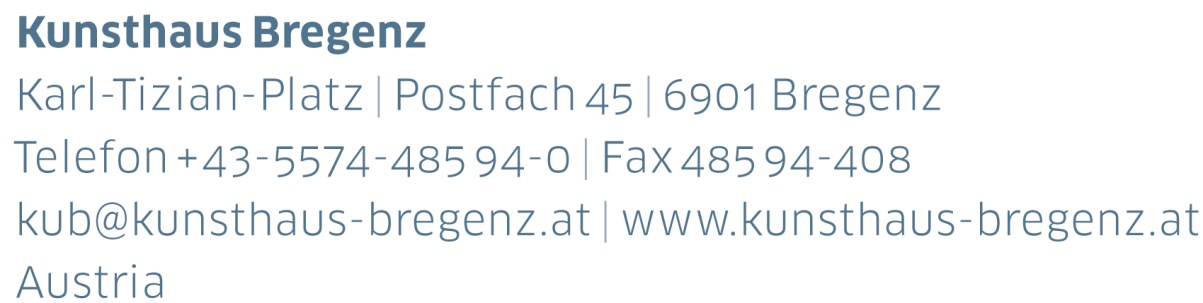 KUB 2021.03 | PresseinformationAnri Sala
17 | 07 — 10 | 10 | 2021Pressekonferenz Donnerstag, 15. Juli 2021, 11 UhrErweiterte EröffnungFreitag, 16. Juli 2021, 15 bis 20 UhrPressefotos zum Downloadwww.kunsthaus-bregenz.at»Ich weiß nicht, was Kunst ist, aber in meinen Augen sollte das Schaffen von Kunst eine Möglichkeit sein, dort zu kratzen, wo es nicht juckt.«Anri SalaDie Sommerausstellung 2021 ist Anri Sala gewidmet. Ursprünglich für 2020 vorgesehen wurde die Ausstellung um ein Jahr verschoben. Sie findet zeitgleich mit den Bregenzer Festspielen statt. In Kooperation mit diesen bringt das Kunsthaus Bregenz 2021 zudem die Oper Wind von Alexander Moosbrugger als Uraufführung auf die Bühne und ist Gastgeber für Festspiel-Konzerte. In Anri Salas Arbeiten spielen musikalische Phänomene eine übergeordnete Rolle. Seine transformativen, zeit-basierten Werke entwickeln sich aus einem dichten 
Beziehungsnetz zwischen Klang, Bild und Architektur. Ein wiederkehrendes Medium in der Ausstellung ist der Film. Dabei gibt es bei Sala im Gegensatz zum herkömmlichen Kino kein stringentes Narrativ oder gar Schauspieler*innen, es sind vielmehr musikalische Stücke, die in den Arbeiten zu den eigentlichen Protagonisten werden. Das Filmische entsteht aus dem Musikalischen und nicht, wie üblich, umgekehrt. Dabei tauchen die Besucher*innen in ein bildhaft-akustisches Raumerlebnis ein.Das Kunsthaus Bregenz mit seiner auratischen Präsenz und besonderen Akustik bietet den perfekten Resonanzkörper für die Kunst Anri Salas, die stets den Ausstellungsraum 
miteinbezieht. Dabei geht es ihm nicht darum, einfach auf den gegebenen Raum zu reagieren, sondern darum, die Bedingungen dafür herzustellen, dass die verschiedenen Arbeiten miteinander und mit dem Publikum in Beziehung treten können.In der Ausstellung im Kunsthaus Bregenz werden neuere und gänzlich neue Werke zu sehen sein. Ein Plattenspieler, freischwebend in einer verlassenen Raumkapsel, das leise Scharf und Unscharf der Konturen der Architektur, eine Gartenschnecke, die sich langsam über einen Violabogen bewegt, eine alte Druckwalze, deren metallenes Muster in gespenstische Töne übersetzt wird. All dies sind Elemente und Bilder, die Anri Sala einsetzt, um kreative Verlagerungen anzuregen und bestehende Bedeutungszusammenhänge zu hinterfragen.BiografieAnri SalaAnri Sala (geb. 1974 in Tirana, Albanien) studierte in Tirana, Paris und Tourcoing. Er wurde mehrfach ausge-zeichnet, u. a. mit dem Vincent Award (2014). Einzelausstellungen waren u. a. im Centro Botín, Santander (2019–2020), im Castello di Rivoli, Turin (2019), im Tamayo Museum, Mexico-Stadt (2017), im New Museum, New York (2016), im Haus der Kunst, München (2015), im Centre Pompidou, Paris (2012), und in der Serpentine Gallery, London (2011) zu sehen. Sala nahm an zahlreichen Gruppenausstellungen und Biennalen teil, wie der 57. Biennale di Venezia (2017), als Repräsentant Frankreichs an der 55. Biennale di Venezia (2013), der dOCUMENTA (13) (2012), der 29. Bienal de São Paulo (2010) und der 2. Moscow Biennale of Contemporary Art (2007) und der 4. Berlin Biennale (2006). Schon 2003 war er in der Gruppenausstellung Remind... im Kunsthaus Bregenz vertreten. Bis Dezember 2021 zeigt er eine Installation in der Buffalo Bayou Park Cistern, Houston. Anri Sala lebt und arbeitet in Berlin.»In meiner Arbeit geht es nie um die Musik als solche, sondern vielmehr um das, was die Musik durchlebt: um die Spuren und Ablagerungen, Narben und Überbleibsel, die eine Frage auf dem Körper der Musik hinterlässt, wenn sie diesen durchdringt.«Anri SalaKUB BillboardsAnri Sala17 | 07 – 10 | 10 | 2021Wie in vielen von Anri Salas Arbeiten ist auch in den sechs Bildern der KUB Billboards »Zeit« das grundlegende Thema. Die Bilder entstanden aus einer künstlerischen Korrespondenz mit Kurator Hans Ulrich Obrist. Zeitlichkeit erscheint hier in Form von fragmentierten Zifferblättern auf Fotos, die Sala mit dem iPhone aus dem Fenster eines Flugzeugs gemacht hat. Die Serie stellt nicht nur dem scheinbar schnellen Schnappschuss die feine, fast ma-lerische Bearbeitung des Bildes gegenüber, sondern paart zugleich die zeitlose Erhabenheit des weiten Himmels mit der Konkretheit der fortwährend tickenden Uhr.KUB PublikationAnri SalaIn seinen Videos und Installationen verwebt Anri Sala Musik, ihre immateriellen wie auch physischen Elemente, und Raum. Die Werke korrespondieren in eindringlicherWeise mit der Architektur und schaffen Vorstellungswelten aus Emotion und Erinnerung.Im Katalog, der als Künstlerbuch in enger Zusammenarbeit mit Anri Sala entsteht, wird Thomas D. Trummer das Konzept der Ausstellung im Kunsthaus Bregenz und die hier zum Teil erstmals gezeigten Werke erläutern. Weitere Beiträge setzen sich aus unterschiedlichen Perspektiven mit dem Werk Anri Salas auseinander.Herausgegeben von Thomas D. Trummer, Kunsthaus Bregenz Gestaltung: Studio Quentin WaleschEssay von Thomas D. Trummer, Ginger Dellenbaugh, Fabienne Liptay und Bonaventure Soh Bejeng NdikungDeutsch / Englisch,ca. 184 Seiten, 23,5 x 28 cmHardcoverErscheinungstermin: September 2021Preis: € 42Erhältlich im KUB Webshopshop.kunsthaus-bregenz.atKUB Sammlungsschaufenster Sammlung König-Lebschik26 | 06 – 29 | 08 | 2021Thomas König und Erika Lebschik sammelten vierzig Jahre lang Originalgrafiken internationaler Künstler*innen. Einen Schwerpunkt bilden die internationale und die österreichische zeitgenössische Kunst, darunter bekannte Namen wie Alexander Calder, Marc Chagall, Gunter Damisch, VALIE EXPORT, Bruno Gironcoli, Martha Jungwirth, Maria Lassnig, Joan Miró, Arnulf Rainer, Daniel Spoerri, Antoni Tàpies und Franz West. Die Sammlung König-Lebschik mit rund 3.000 Objekten ging 2020 als Schenkung an das Kunsthaus Bregenz und wird in einer repräsentativen Auswahl im KUB Sammlungsschaufenster im Bregenzer Postgebäude erstmals ausgestellt.KUB Projekt 2021Roman SignerInstallation am BielbachBielerhöhe, MontafonInstallation am Bielbach ist ein Kunstwerk, das Roman Signer in Zusammenarbeit mit dem Kunsthaus Bregenz und der illwerke vkw AG auf der Bielerhöhe im Montafon auf über 2000 Metern Höhe realisiert. Ein Bach, der unter einer Brücke in den Silvretta-Stausee fließt, wird gestaut und als bogenförmige Fontäne über den Weg hinweg wieder in den See geführt. Der Bach bildet einen Wasserbogen und zugleich eine Brücke. Die absurde Manipulation – ein Wasserstrahl wird zu einem architektonischen Element und ein flüssiges Element zu einem statischen Gebilde und somit zur Skulptur – ist charakteristisch für Signers Arbeiten.Eine Zusammenarbeit des Kunsthaus Bregenz und der illwerke vkw AGBiografieRoman Signer (*1938, in Appenzell, Schweiz) ist Bildhauer, Zeichner, Aktions-, Konzeptkünstler und Filmemacher. Er lebt und arbeitet in St. Gallen. Spätestens durch seine Beteiligungen an der documenta 8 in Kassel (1987), der Skulptur Projekte Münster (1997) sowie der Biennale in Venedig (1999) gehört Roman Signer zu den bedeutendsten europäischen Gegenwartskünstler*innen.Kunstvermittlung und Veranstaltungen
HighlightsKUB Intro | vom 22. Juli bis 22. August, jeweils Donnerstag bis Sonntag, 16 UhrWährend der Festspielzeit gibt das KUB Team kostenfreie Kurzeinführungen in die AusstellungErweiterte Eröffnung – Anri SalaFreitag, 16. Juli, 15 – 20 UhrKünstlergespräch mit Anri Sala
Samstag, 17. Juli, 11 Uhr Beitrag € 5 zzgl. Eintritt
Kinderkunst | jeden Samstag, 10 – 12 Uhr  Führung und Workshop für Kinder von 5 bis 10 Jahren. Beitrag: € 5,50 Talk zu Karl-Heinz StröhleFreitag, 23. Juli, 18 UhrAnlässlich der Sommerausstellung Karl-Heinz Ströhle der Landeshauptstadt Bregenz im Palais Thurn und Taxis wird in die KUB Bodenarbeit des 2016 verstorbenen Künstlers restauriert. In einem Talk sprechen Wegbegleiter*innen über das performative Werk des Ausnahmekünstlers, dem es zeitlebens wichtig war in Bewegung zu sein. Eintritt frei,Kooperation mit der Landeshauptstadt Bregenz.KUB on Board – Kunst und Musik auf der MS OesterreichDonnerstag, 29. Juli 2021, 18 – 23 UhrGemeinsam mit der weltbekannten Sängerin und Regisseurin Brigitte Fassbaender und nach einer Direktorführung im Kunsthaus Bregenz bittet Direktor Thomas D. Trummer auf der MS Oesterreich zu Aperitif, Gespräch und Dinner. Treffpunkt im KUB um 18 Uhr, Boarding Bregenz Hafen ab 19.15 Uhr, Abfahrt 19.30 Uhr, Ankunft 23 Uhr, Beitrag: € 109, Anmeldung unter welcome@hs-bodensee.eu
Kooperation mit der MS OesterreichKUB Sommercamp Montag, 2., bis Freitag, 6. August, und Montag, 9., bis Freitag, 13. August, jeweils 10 – 17 UhrDer Sommerhöhepunkt für alle kreativen Kids! 
Anmeldung: r.paterno@kunsthaus-bregenz.at Happy Friday — Freier KUB Eintritt Freitag, 6. August, 3. September, und 1. Oktober Kurzführungen jeweils um 11 und 16 Uhr
Jeden ersten Freitag im Monat bei freiem Eintritt ins KUB!Beitrag für Führung und Sekt in der KUB Café Bar: € 8Bregenzer Festspiele und KUBKonzert im KUB – THE PRESENTDienstag, 10. August, 21 UhrDas Ensemble THE PRESENT rund um Sängerin Hanna Herfurtner begibt sich im KUB auf eine musikalische Reise mit Kompositionen des 15. und 16. Jahrhunderts, zeitgenössischen Töne von Wolfgang Heiniger, einer Uraufführung von Sidney Corbett, sowie Musik von Catherine Lamb und Lucia Ronchetti. 
Information: bregenzerfestspiele.com, +43-5574-407-6Bregenzer Festpiele und KUBOpern-Uraufführung WindDonnerstag, 19., Freitag 20., Samstag 21. August, je 20 UhrVier Jahre lang verfolgte das Publikum den Entstehungs-prozess der neuen Oper Wind bei den Einblicken im Rahmen des Opernateliers. Nun kommt die Oper im Rahmen der Bregenzer Festspiele 2021 zur Uraufführung. Ort: Werkstattbühne, Information: bregenzerfestspiele.com, +43-5574 407-6Dialogführung mit Anna Jermolaewa Donnerstag, 2. September, 18 UhrAnna Jermolaewa beschäftigt sich in ihrer Sommer-ausstellung im Magazin4 mit der Vorarlberger Textil-produktion für Märkte in Nigeria. Im Dialog erkunden Anna Jermolaewa und KUB Direktor Thomas D. Trummer die Ausstellungen. Beitrag: € 5 zzgl. Eintritt,Kooperation mit der Landeshauptstadt BregenzField Recordings – Soundworkshop mit Evamaria Müller Dienstag, 7., bis Freitag 10. September, jeweils 10 – 14 UhrBegib dich auf die Suche nach vertrauten oder unbekannten Geräuschen in deiner Umgebung und baue eigenen Klangcollagen. Lerne dabei Grundkenntnisse im Umgang mit Aufnahmeequipment. Für Jugendliche von 12 bis 18 Jahren. Anmeldung: r.paterno@kunsthaus-bregenz.at Dialogführung mit Ruth Swoboda Donnerstag, 9. September, 18 UhrInatura-Direktorin Ruth Swoboda erklärt im Gespräch mit Thomas D. Trummer, welche Pflanzenarten sich in Lois Weinbergers Installation Mobiler Garten vor dem Kunsthaus Bregenz angesiedelt haben. Ort: KUB, Beitrag: € 5 zzgl. Eintritt, Kooperation mit der inatura DornbirnDialogführung mit Elina Lukijanova Donnerstag, 16 September, 18 UhrDie Komponistin und Musikinformatikerin Elina Lukijanova arbeitet an den Schnittstellen von Bildender Kunst, Literatur und Musik. Ein Rundgang mit Kunstvermittlerin Kirsten Helfrich durch die Ausstellung Anri Sala. 
Beitrag: € 5 zzgl. EintrittKunst – Kinderleicht Freitag, 24. September, 15 – 16.30 UhrFür Kinder von 3 bis 5 Jahren. Beitrag: € 5,50 
Anmeldung: r.paterno@kunsthaus-bregenz.at Tanzperformance – Blenard Azizaj Samstag, 25. und Sonntag, 26. SeptemberDer Tänzer und Choreograph Blenard Azizaj arbeitete bereits mit Kompanien in ganz Europa. Für das Kunsthaus Bregenz entwickelt Blenard Azizaj eine Performance, in der er einen körperlichen Dialog mit der Kunst von Anri Sala eingeht. Details folgen online.Kooperation mit netzwerkTanz Vorarlberg. Dialogführung mit Elisabeth Sobotka Donnerstag, 30. September, 18 UhrBregenz ist die Heimat der Bregenzer Festspiele und des Kunsthaus Bregenz, ein Ort von Musik und bildender Kunst. Bei einem Ausstellungsrundgang sprechen Festspiel-Intendantin Elisabeth Sobotka und KUB Direktor Thomas D. Trummer über Zeit, Klang und Raum. Beitrag: € 5 zzgl. EintrittKonzert La Logistille – Johannes ÖtzbruggerMontag, 4. Oktober, 19.30 UhrJohannes Ötzbrugger spielt seit seiner frühesten Kindheit Gitarre. 2020 erschien sein erstes Soloalbum mit Barockmusik von Robert de Visée, dem Hofgitarristen des Sonnenkönigs Louis XIV. Ergänzend dazu improvisiert er spanische und italienische Musik für Barockgitarre. Details folgen online.Finissage – Artist Talk mit Anri Sala & André VidaSonntag, 10. Oktober, 11 UhrDer Saxophonist und Komponist André Vida ist ein Vorreiter auf dem Gebiet der experimentellen Musik. Anri Sala und ihn verbindet eine langjährige Zusammenarbeit an unterschiedlichen Projekten beispielsweise für die Serpentine Gallery in London. Eintritt frei, Talk in englischer SprachePartner*innen und Sponsor*innenDas Kunsthaus Bregenz bedankt sich bei seinen Partner*innen für die großzügige finanzielle Unterstützungund das damit verbundene kulturelle Engagement.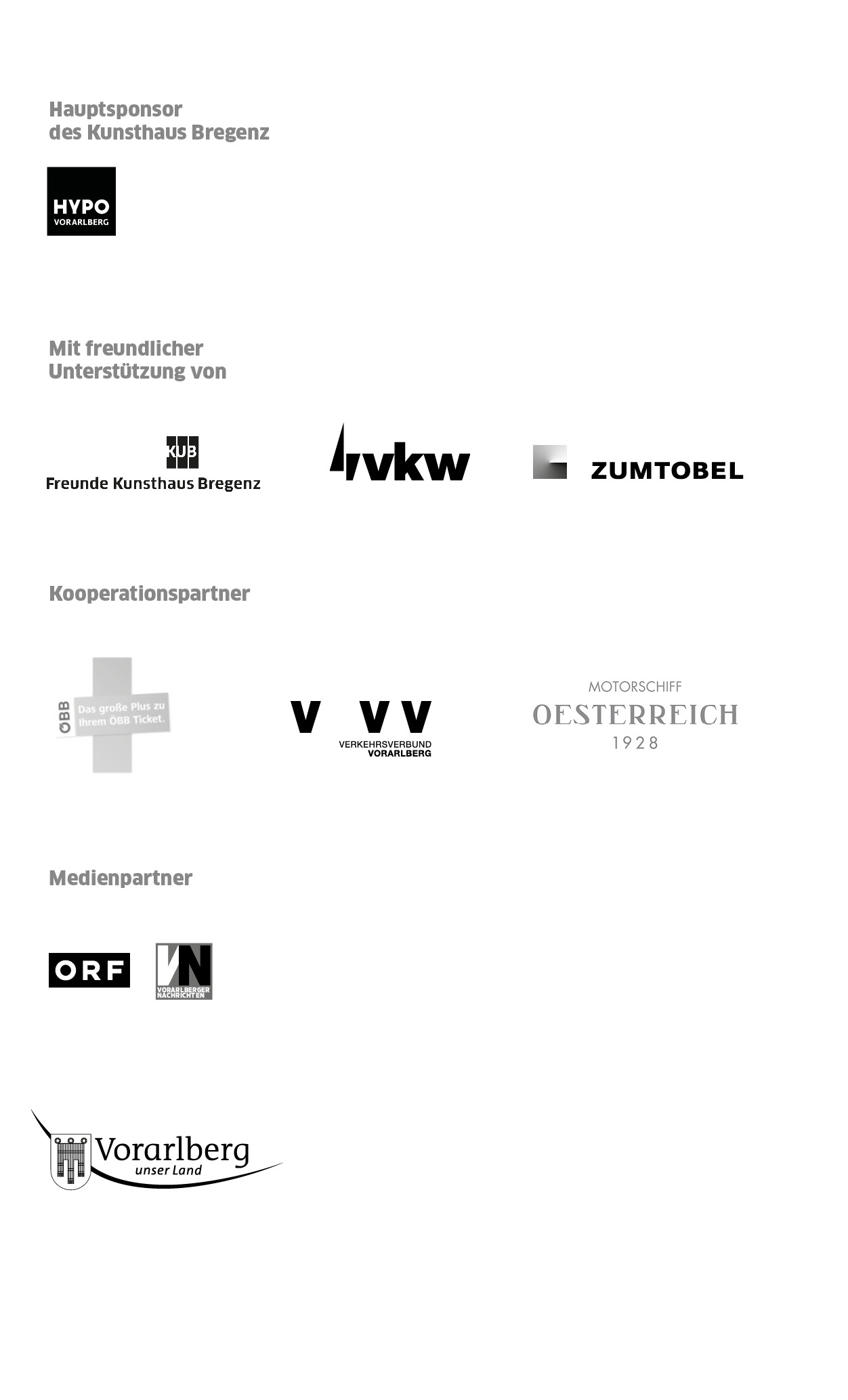 